Istituto Tecnico Statale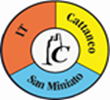 CARLO CATTANEO - San Miniato (PI)Programma svoltoAnno Scolastico 2023-24Per gli obiettivi, le metodologie e le competenze specifiche si fa riferimento al Documento di programmazione disponibile sul sito della scuola.ContenutiInserire qui i contenuti disciplinari svoltiGli alunni	Classe e sezioneMateriaDocenteLibro/i di testo adottato/iOre di lezione effettuateL’insegnanteProf. Nome e Cognome…………………………………………Nome Cognome……………………………………….Nome Cognome……………………………………….